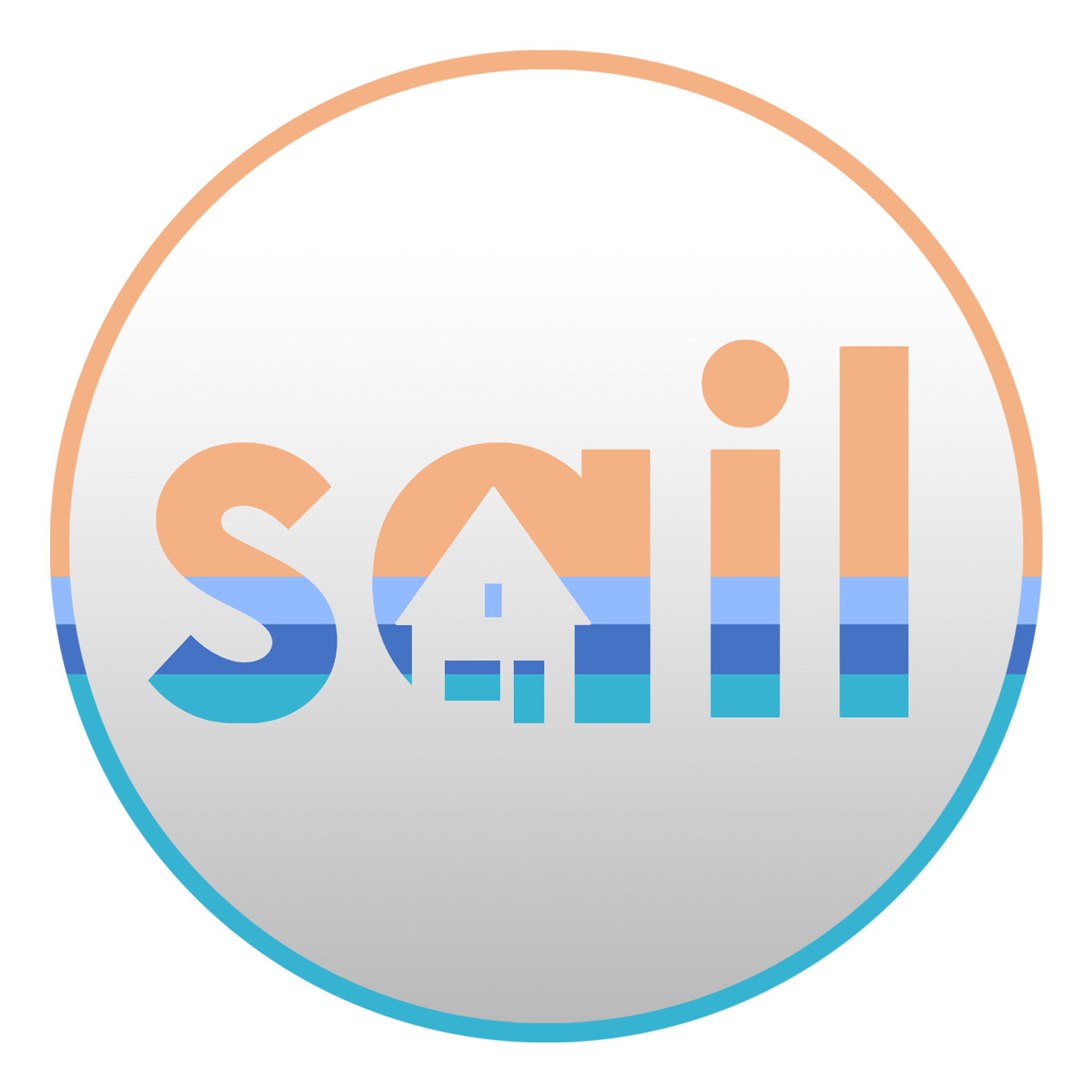 Supports Coordination and Your Housing Vision Your Supports Coordinator plays a key role in developing your housing model. Transitioning from a family home or any living situation to independent living requires honest and open dialogue with your Support Coordinator in order to determine how much and what type of support is needed to promote success. Included in one’s process should be a calendar that promotes momentum and follow-through, which should definitely allow for monthly meetings with your Supports Coordinator to track ones’ progress and to update them on any modifications to the vision. Review the items below to make sure you are on track:Are you familiar with Supports Coordination? Learn more by viewing the Supports Coordination document located on the SAIL website under Roadmap & Resources. You went through the Oakland County Access Center to determine your eligibility and options for services: (248) 464-6363You were given the option to have a SIS assessment; an assessment tool developed by the American Association on Intellectual and Developmental Disabilities (AAIDD) that evaluates practical support requirements for adults with intellectual and developmental disabilities (IDD). Learn more about SIS assessment by viewing the SIS Assessment and the PCP/IPOS document located on the SAIL website under Roadmap & Resources. You chose either CLS or MORC for your Supports CoordinationYou chose a person to be your Supports CoordinatorYou have developed a Person Centered Plan (PCP) and written an Individual Plan of Service (IPOS). Learn more about PCP/IPOS by reading the Person Centered Plan (PCP) and Individual Plan Of Service (IPOS) document located on the SAIL website under Roadmap & Resources. You have developed a housing vision:My Housing Vision: see My Housing Vision document located on the SAIL website under Roadmap & Resources. Shared Housing Vision if having a roommate: see Creating a Shared Housing Vision document located on the SAIL website under Roadmap & Resources. Conversations with Support Coordinators are not always easy. There are realities and limitations within the Medicaid systems that individuals need to accept when identifying support needs. A good honest  relationship with your Supports Coordinator will make some of these potentially difficult conversations a little less uncomfortable. Work with your Supports Coordinator to review and update the IPOS to reflect your desire to live independently and review the IPOS goals to make sure they include items that will support the desire to live independently. If a SIS assessment was done, then this tool can be helpful in modifying the IPOS to support independent living. 